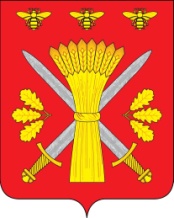 РОССИЙСКАЯ ФЕДЕРАЦИЯОРЛОВСКАЯ ОБЛАСТЬТРОСНЯНСКИЙ  РАЙОННЫЙ СОВЕТ НАРОДНЫХ ДЕПУТАТОВРЕШЕНИЕ  11 февраля 2021 г.                                                                        №296       с.ТроснаПринято на сорок третьем  заседании районного Совета пятого созыва О внесении изменений в решение Троснянского районногоСовета народных депутатов №223 от 24.03.2020 года «О муниципальной службе и  денежном содержании,материальном стимулировании служащих, рабочихадминистрации Троснянского района»На основании Трудового кодекса РФ,  Федерального закона от 02.03.2007 N 25-ФЗ "О муниципальной службе в Российской Федерации", Закона Орловской области от 09.01.2008 N 736-ОЗ "О муниципальной службе в Орловской области", Троснянский районный Совет народных депутатов решил:1. Внести в решение Троснянского районного Совета народных депутатов №223 от 24.03.2020 года «О муниципальной службе и  денежном содержании, материальном стимулировании служащих, рабочих администрации Троснянского района» следующие изменения:1) пункт 2 статьи 24 Приложения 1 «О муниципальной службе в администрации Троснянского района»  изложить в следующей редакции:«2. Размер базового должностного оклада муниципального служащего устанавливается в размере  3590 рублей»;2) пункт 2.1.2. Приложения 2  «Положение о денежном содержании и материальном стимулировании служащих и рабочих администрации Троснянского района» изложить в следующей редакции:«2.1.2. Размер должностного оклада Служащего устанавливается в размере 6618 рублей. Размер должностного оклада Служащего индексируется одновременно с индексацией размера базового должностного оклада муниципального служащего Троснянского района в том же размере.»;3) пункт 2.2.2. Приложения 2 «Положение о денежном содержании и материальном стимулировании служащих и рабочих администрации Троснянского района» изложить в следующей редакции:«2.2.2. Размер должностного оклада Рабочего устанавливается в размере 6618 рублей. Размер должностного оклада Рабочего индексируется одновременно с индексацией размера базового должностного оклада муниципального служащего Троснянского района в том же размере.»2. Настоящее решение вступает в силу с момента подписания и распространяется на правоотношения, возникшие с  1 января 2021 года.Председатель районного Совета                Глава районанародных депутатов                                      В.И. Миронов                                        А.И. Насонов